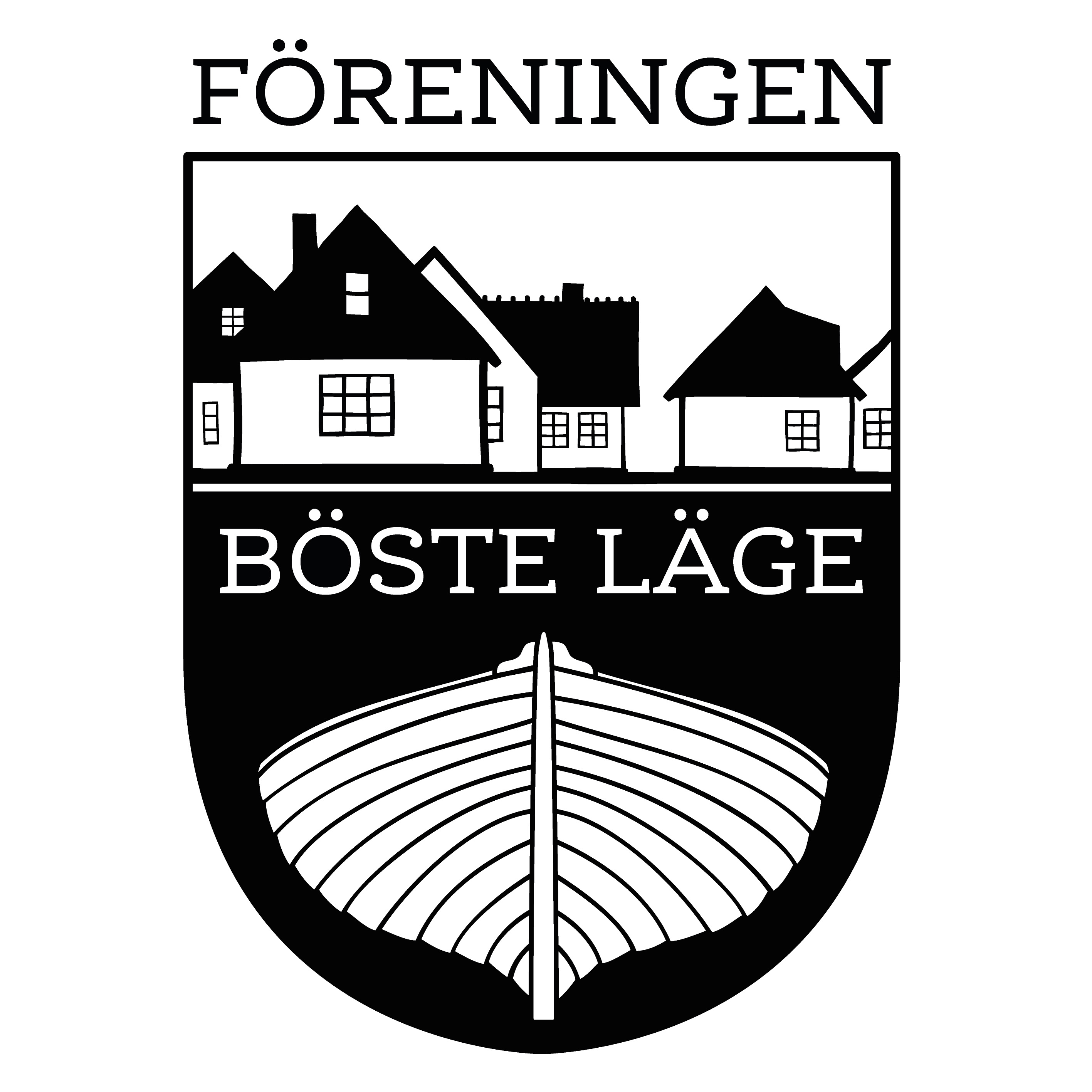 Böste – bästa lägetÅrsredovisning 2022/2023 – Föreningen Böste lägeStyrelsen presenterar härmed verksamhetsberättelse och ekonomisk redovisning för verksamhetsåret 2022/2023Verksamhetsberättelse 2022/2023Ekonomisk redovisningVerksamhetsplan 2023/2024BudgetStyrelsens slutord1. Verksamhetsberättelse 2022/2023”Föreningen arbetar för att Böste skall vara ett levande läge, med gemenskap och trevnad, där läget både kan bevaras och utvecklas för framtiden.”StyrelsenStyrelsen har under året bestått av 6 ordinarie ledamöter och 2 suppleanter. Styrelsen konstituerade sig enligt följande.Fredrik Öhrneman	OrdförandeStefan Borselius		Vice ordförandeJens-Oskar Göransson	KassörHelen Hallenheim		SekreterareAnne-Marie Ivarsson	LedamotMarianne Löwenborg	LedamotHenrik Challis		SuppleantIngvar Mattsson		SuppleantValberedningenTill valberedning valdes 3 ledamöter.Helena Dahlsjö		SammankallandeLennart HallbergLars-Göran NilssonRevisorerSom revisor och revisorssuppleant valdesChristina RylénBo RylénMötenStyrelsen har under verksamhetsåret haft 1 konstituerande möte och 4 ordinarie styrelsemöten.MedlemmarFör verksamhetsåret 2022/2023 har föreningen haft 66 betalande medlemmar, en minskning från de 118 medlemmar vi hade under det föregående året. EkonomiUnder verksamhetsåret 2022/2023 har föreningen haft intäkter på totalt 18.980:-, fördelat på medlemsavgifter och diverse arrangemang. Kostnaderna på 11.931:- är relaterade till bank- och verksamhetskostnader. Årets resultat blev ett överskott på 7.049:-. Vid förra årsmötet fastställdes att medlemsavgiften för verksamhetsåret 2022/2023 skulle vara 150:- per medlem.VerksamhetenFör verksamhetsåret 2022/2023 genomförde styrelsen följande.Årliga arrangemangÅrsmöteSommarfestBösteloppetJulgranständningStrandstädningSillens lilla dagEvenemang/aktiviteterBouleGlassregnGuidad visning på UniformsmuseetBöste berättar: HuggormarBöste berättar: LägesvandringBöste berättar: Vinprovning2. Ekonomisk redovisning 2022/2023ResultaträkningIntäkter		2022-05-01 – 2023-04-30Medlemsavgifter		9.900:-Anslag och bidrag		0:-Arrangemangsintäkter		9.080:-Totala intäkter		18.980:-Kostnader		2022-05-01 – 2023-04-30Bankkostnader		-1.754:-Verksamhetskostnader		-10.178:-Totala kostnader		-11.931:-Årets resultat		7.049:-BalansräkningTillgångarKassa			0:-Bank			70.405:-Kortfristig fordran		0:-Summa tillgångar		70.405:-Eget kapital och skulderBalanserat resultat		34.804:-Föregående års resultat		10.052:-Årets resultat		7.049:-Summa Eget Kapital		51.905:-Förutbetalda medlemsavgifter	10.500:-Övriga skulder		8.000:-Summa skulder		18.500:-Summa Eget Kapital och Skulder	70.405:-3. Verksamhetsplan 2023/2024För verksamhetsåret 2023/2024 kommer styrelsen att arbeta med:MedlemsrekryteringarÅrliga arrangemangStrandstädningSillens lilla dagÅrsmöteSommarfestBösteloppetJulgranständningEvenemang/aktiviteterBöste berättar: Vårt hav och vårt lägeBöste berättar: 150 år hos en Böste-familjSommaraktiviteterGlassregnBoulem.m.Böste berättar: Vinprovning4. Budget 2023/2024ResultaträkningIntäkter		2023-05-01 – 2024-04-30Medlemsavgifter		15.000:-Anslag och bidrag		0:-Arrangemangsintäkter		7.000:-Totala intäkter		22.000:-Kostnader		2023-05-01 – 2024-04-30Bankkostnader		-1.800:-Verksamhetskostnader		-17.000:-Totala kostnader		-18.800:-Årets resultat		3.200:-5. Styrelsen slutordÄnnu ett framgångsrikt år att lägga till handlingarna för Föreningen Böste läge.Redan har vi hunnit med att avverka ett antal aktiviteter under innevarande verksamhetsår. Vi har startat säsongen med två av våra årliga aktiviteter. Strandstädningen drog som vanligt ett stort antal medlemmar och vi lyckades tillsammans samla en ansenlig mängd skräp och iordningsställa stranden till allas vår trevnad. Som avslutning hade vi en fin stund tillsammans med korvgrillning och trevliga samtal. Sillens lilla dag var nästa aktivitet, som genomfördes i soligt men blåsigt väder. Vi fick flytta upp stekbordet till en plats med lä, vilket inte hindrade sillsugna medlemmar att ansluta och avnjuta de goda sillamackorna. Vi har också hunnit med två Böste berättar och ett glassregn. Båda berättelserna, Vårt hav och vårt läge och 150 år hos en Böstefamilj, var mycket populära arrangemang som drog en mängd intresserade medlemmar.Vi i styrelsen hoppas att ännu fler upptäcker att föreningen arrangerar många trevliga aktiviteter. Några nya aktiviteter blir det, andra är bekanta från tidigare år. Gemenskap och trevnad är viktiga ledord för oss i styrelsen sedan föreningen bildades.Böste – bästa läget